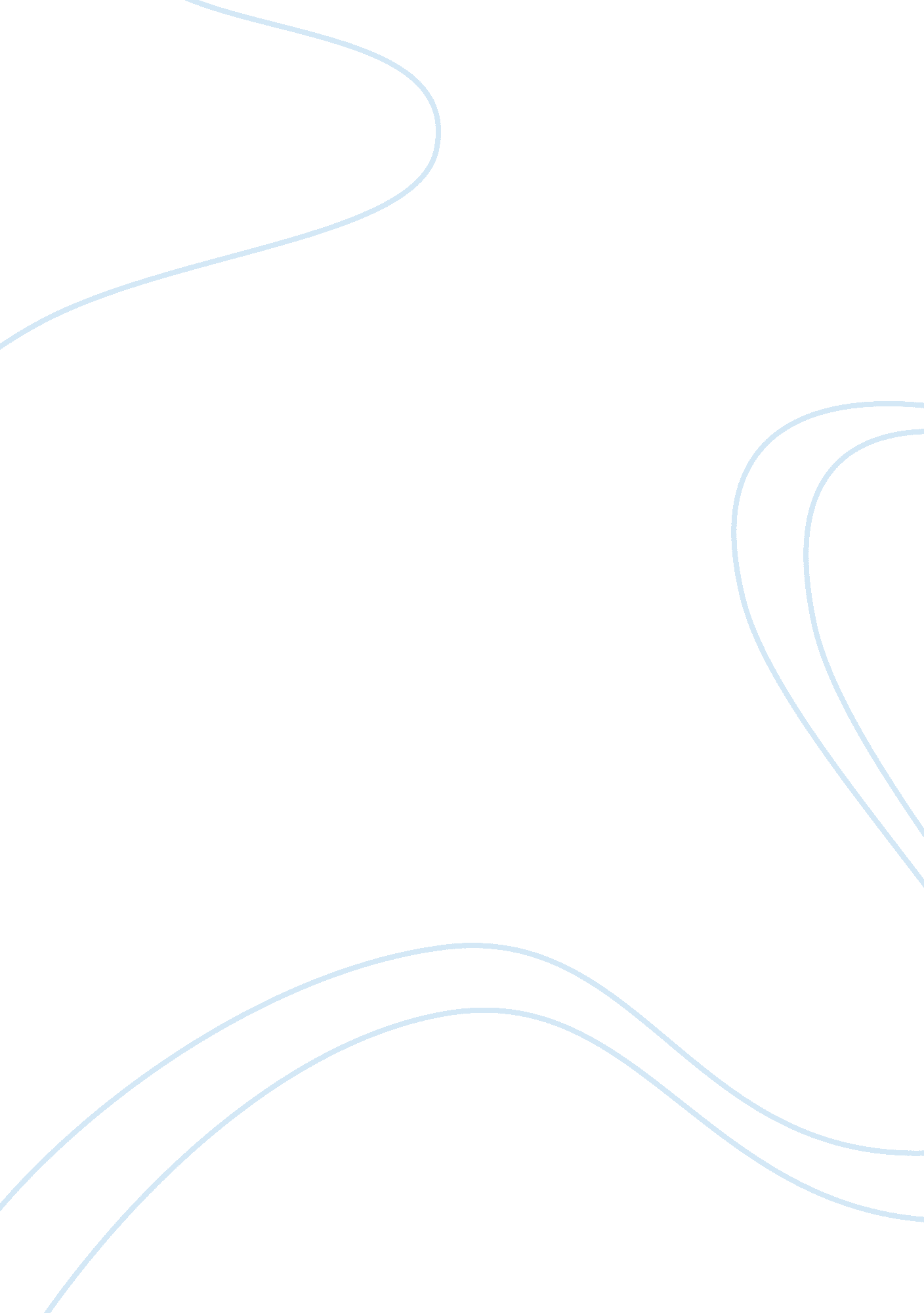 Basketball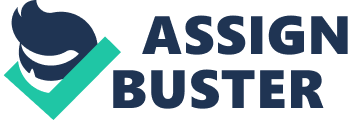 A brief out line of basketball is it is a game played with a pumped round ball 
between two teams of five players each on a rectangular court. In professional 
or minor competition basketball is usually played indoors, but it does not need 
to be. Each team tries to score by shooting the ball through the other teams 
goal at each end of the court, above their heads. The goal is a round hoop and 
net called a basket. The team scoring the most such throws, through field goals 
or foul shots, wins the game. Equipment used You do not need a lot of equipment 
to play basketball all you need is a basketball, a court and one or two 
basketball rings. The basketball court is in a shape of a rectangle ranging in 
size from about 29 m by 15 m to about 22 m by 13 m. At each end of the court is 
a backboard placed behind the ring, measuring usually about 2 m by 1 m, this is 
also in a rectangular shape although in some collages in America it is more in a 
shape of this. Each normal rectangular backboard is about 2. 7 m (about 9 ft) 
above the court. The baskets are attached firmly to the backboards about 3 m 
(about 10 ft) above the playing surface. Each basket is about 46 cm (about 18 
in) in diameter and consists of a round hoop, or metal ring, from which a 
wide-meshed white net is hung. The regulation basketball is an inflated, 
leather- or nylon-covered sphere that weighs from 567 to 624 g (20 to 22 oz.) 
and has a circumference of about 76-cm (about 30 in). What is involved A 
conventional basketball team, which is directed by a coach, is made up of two 
forwards, two guards, and a center. The two forwards are usually the better of 
the shooters and are really quick. In the jump they both stand between the 
circle and the opponents basket. The two guards stand in the backcourt. The 
center, usually the tallest player on the team who stands inside a circle that 
has a radius of about 61 cm (about 24 in) and is located midway along a line 
painted across the center of the court. The game commences with the tip-off, 
when the referee tosses the ball into the air over the center circle, in which 
the opposing centers stand face to face. The centers then leap into the air and 
attempt, with their hands, to tap the ball to their teammates. The team that 
gets the ball attempts to advance it toward the basket defended by the opposing 
side, in order to try for a field goal, or basket, scoring two or three points, 
depending on the player's distance from the basket. A player may advance the 
ball by passing it to a teammate or by bouncing (dribbling) it continually along 
the floor while running toward the basket. After a basket is scored, the 
opposing team puts the ball into play from behind its end line and in turn tries 
to move the ball upcourt to score. How is the game structured in the Olympics In 
the Olympics basketball the Officials consist of a referee, one or two umpires, 
one or two scorekeepers, and one or two timekeepers. The referee is in charge of 
the game. The referee and umpires operate on the court to ensure that the game 
is played by the rules. They both can call any foul or violation they see 
anywhere on the court. Usually, one official operates near the offensive team's 
basket and the other near the division line. The officials reverse positions 
when the teams move to the other end of the court. If a second umpire is used, 
he or she stands near a sideline. To call a violation or foul, the official 
blows a whistle to stop play and the clock. The official explains the violation 
or foul, usually with a hand or arm signal, and enforces the penalty. The game 
then resumes. Because around the world basketball has little changes from one 
country to the other when the Olympics are played some one has to make the 
decisions on how it is going to be played. No matter how the rules are decided 
it would not be much of a change from where ever the basketball players have 
come from to make it difficult to play. In the Olympics the games is set out as 
one big knock out game to decide who plays in the finals to become number one in 
the world. All the teams have to try not to get kicked out by loosing games 
while trying to knock the other teams out of the competition. Which leaves the 
basketball players with an enormous amount of pressure on them. Basic Rules The 
basic rules to basketball are fouls, travelling, double dribbling, the three 
second violation, foot violation and finally out of bounds. To get a foul in 
basketball you are usually hit or pushed in some way by the opposing side. To 
travell in basketball you will either take to many steps before bouncing the 
ball, or after bouncing and stopping you start to bounce the ball again. To 
double dribble you must jump in the air with the ball in your hands and land 
again with out passing or shooting the ball. Someone playing offence and staying 
in the key for longer than three seconds or more causes the three-second 
violation. Foot violation in exactly what it sounds like, it is a violation made 
by someone kicking the ball. Last but not least is going over the boundary line 
with the ball. All of these things are not allowed in basketball and I should 
know as I play in real competition. For almost all off the rules the referees 
have made some kind of body signal to tell everyone what just happened with out 
yelling it so everyone can hear. Below you can see some of the following signs 
the referees make. When it began in the Olympics The success of international 
basketball was greatly advanced by Forrest C. Allen, a Naismith disciple and a 
former coach at the University of Kansas, who led the movement for inclusion of 
basketball in the Olympic Games in 1936 and from then onwards. Details of any 
Australians who has competed at the Olympics in this event One Australian 
basketball player who has not only participated in one Olympics is Andrew Gaze. 
Andrew Gaze has played with the Melbourne Tigers for his whole carrier in the 
National Basketball League the NBL. At one stage of his long and successful 
carrier he decided to up grade him self by competing in the National Basketball 
Association the NBA. This did not really work out for him so he came back to 
Australia and continued playing with the Melbourne Tigers. To say the most I 
think a lot of his fans and also his team preferred it this way. Andrew Gaze is 
more of a offensive player as he is known for his pure shooting skills as his 
was voted best pure shooter in 1994 yet did not get a single vote for his 
defense. Changes that have occurred over time Changes in the Game. Soon after 
Naismith invented basketball, changes were adopted to improve the sport. In 
1893, metal hoops with net bags attached replaced the wooden baskets. Officials 
pulled a cord attached to the net to let the ball drop out. Baskets with 
bottomless nets came into general use about 1913. The backboard was introduced 
in 1894. That year, larger balls replaced soccer balls. In 1932, the 10-second 
rule was adopted. This rule stated that the offensive team must advance the ball 
across the division line within 10 seconds or lose possession. Once the ball 
crossed the line, the offensive team lost possession if a player took the ball 
back over the line. This rule eliminated wasting time with the ball in the 
backcourt. Until 1937, a center jump was held after every field goal. Beginning 
in 1937, the defensive team received the ball out-of-bounds after a field goal. 
In 1935, a rule was adopted that stopped any offensive player from standing in 
the free throw lane for more than three seconds. In 1955, the foul lane was 
widened to 12 feet (3. 7 meters) from the previous 6 feet (1. 83 meters). These 
changes resulted in more offensive movement and less rough physical contact near 
the basket. Early basketball had little scoring. Players basically used two 
shots; the lay-up and a two-handed set shot. Hank Luisetti revolutionized the 
game by popularizing a one-handed shot. Luisetti was a star for Stanford 
University from 1935 to 1938. His one-handed shot could be released quicker than 
the two-handed shot and was more difficult to defend. The one-handed shot was 
the most popular shot in basketball until Joe Fulks popularized the jump shot. 
The jump shot became the most popular shot in basketball and greatly increased 
scoring. Any other interesting facts James Naismith, a Canadian, invented 
basketball in 1891. Naismith was a physical-education instructor at the School 
for Christian Workers (now Springfield College) in Springfield, Massachusetts. 
Luther H. Gulick, head of the school's physical-education department, asked 
Naismith to create a team sport that could be played indoors during the winter. 
For his new game, Naismith decided to use a soccer ball because it was large 
enough to catch easily. He then asked the building superintendent for two boxes 
to use as goals. The superintendent had no boxes but provided two peach baskets. 
The baskets were attached to a gymnasium balcony railing 10 feet (3 meters) 
above the floor. The first game took place between members of Naismith's 
physical-education class in December 1891. Details of successful international 
competitors The most successful international competitors these days and for the 
last so many years is the American basketball team and for the last three 
Olympics known as the Dream Team. The American team is not only the best in the 
world it also the most popular as it is known right round the world. The reason 
for winning basketball in the Olympic game is because of the great players like 
Michael Jordan, Karl Malone, Magic Johnson, Larry Bird, John Stockton, Scottie 
Pippen, Hakeem Olajuwon, Charles Barkley, David Robinson and so many more what 
do you expect. Another country that always does well in the Olympics is 
Yugoslavia. Just the last Olympics they came second in the world loosing against 
America. Yugoslavia might have a little bit more experience then some other 
countries lets say us, because players like Toni Kukoc have played for the NBA 
with the Chicago Bulls for some of his carrier and been able to go no and have 
great success. If it weren't for Americas team, Yugoslavia would be the best 
team in the world now until proven different. Details of any Olympic record 
holders or current Gold medallists Unlike swimming or running basketball is not 
a sport that tries to break records, as its only objective is to win the finals. 
The only true record holders could be America as they have won in the Olympics 
in a row for the longest time ever. Longer then any other country has yet 
proven. To tell you the truth I don't think any one will ever either. 